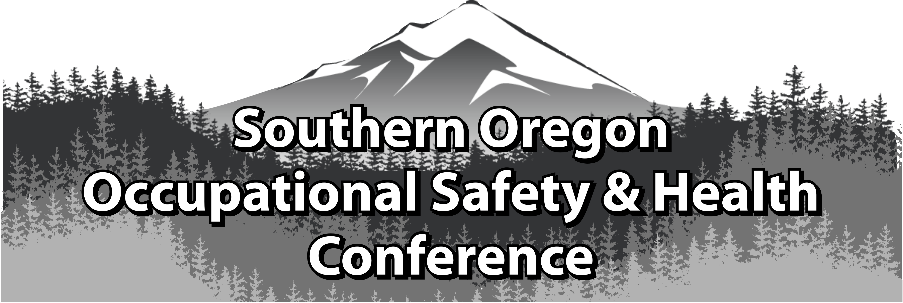  Business Leader Who Gets It Award .Section 1    	Submitter Information  Please share information about yourself, how you know the business leader being nominated:Section 2		Nominee InformationPlease provide information about the business leader that you are nominating for this award:     Business Leader Who Gets It Award.  Section 3		Application Checklist	Complete form Sections 1 & 2 by typing in each shaded field and printing	Type written summary describing specific accomplishments	Attach any Supporting Documentation	The Business Leader Who Get’s It Award recognizes a business leader who has demonstrated an outstanding commitment to safety and health. This nomination will show how this leader has set the pace for safety in their organization going above and beyond the minimum requirements based on a core value to keep employees safe. This nomination should also explain the fruit of their efforts based on reduced injury rates, hazard elimination, and cultural elements that prove that the organization has benefitted from this leader’s efforts.Written Summary (Or attach a separate page as needed):Persons eligible for this award may not be a full time safety professional and must have a leadership role in their organization such as Principal, Manager, Controller, CEO, CFO, President or Owner:This award will be evaluated annually and presented on merit. If selected, a photo will be requested. Awards Committee Notes:_______________________________________________________________________________________________________________________________________________________________________________________________________________________________________________________________________________________________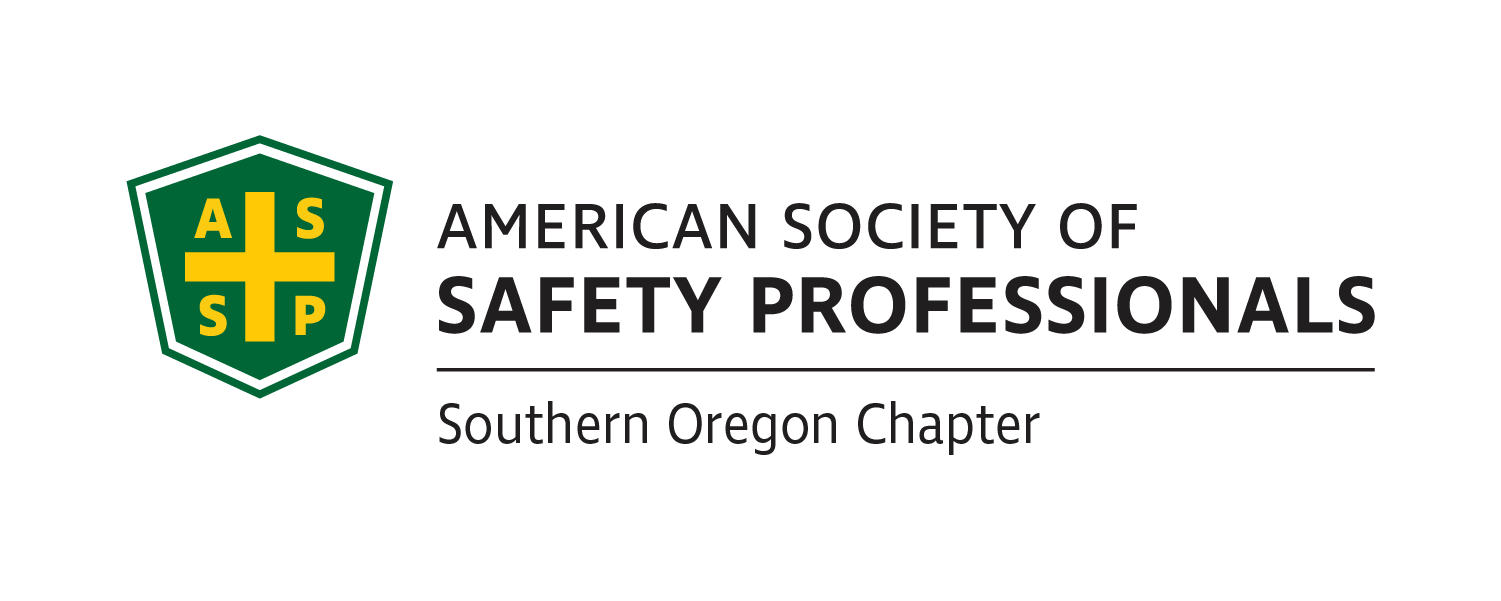 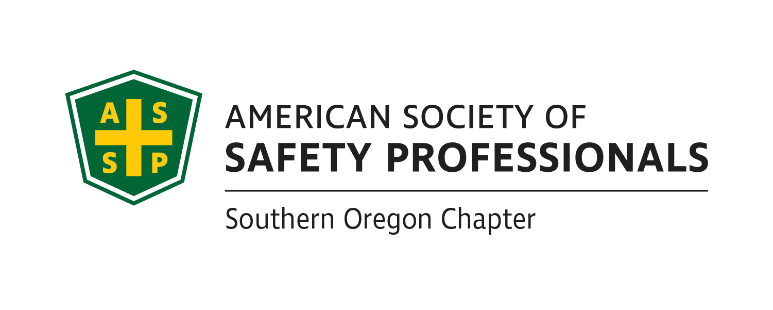 CompanyNameNameAddressRelation to Business Leader NominatedRelation to Business Leader NominatedPhoneYour TitleYour TitleEmailFaxCompanyNameAddressJob TitlePhoneAreas of ResponsibilityWithin CompanyEmail